图 书 推 荐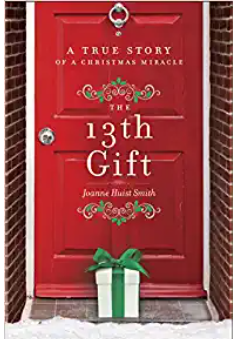 中文书名：《第十三个礼物》英文书名：The 13th Gift: A True Story Of A Christmas Miracle   作    者：Joanne Huist Smith出 版 社：‎ Harmony代理公司：Foundry/ANA/Jackie Huang出版日期：2014年10月页    数：224页审读资料：电子稿代理地区：中国大陆、台湾地区类    型：大众文学中文简体字版曾授权，版权已回归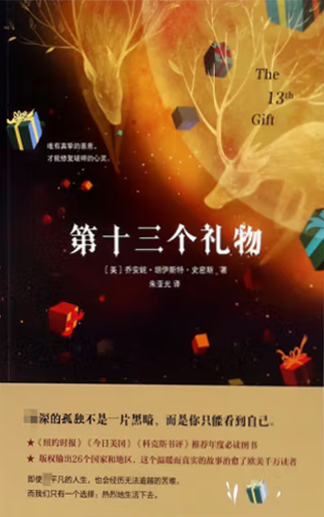 中简本出版记录书  名：《第十三个礼物》作  者：乔安妮·胡伊斯特·史密斯出版社：百花洲文艺出版社译  者： 朱亚光出版年：2017年8月页  数：256页定  价: 39.8元装  帧：平装内容简介：《第十三个礼物》，一个真实的故事，一个神秘人送的几份神秘礼物，版权售出德国、意大利等26个国家和地区，这个温暖而真实的故事治愈了欧美千万读者。深到极致的孤独不是一片黑暗，而是你只能看到自己。即使平凡的人生，也会经历无法逾越的苦难，而我们只有一个选择：热烈地生活下去。《纽约时报》《今日美国》《科克斯书评》推荐年度必读图书！随书附有精美剧情彩插，给你不一般的阅读体验。这是一个真实而温暖的故事。作者乔安妮用细腻的文字把它书写出来，用以纪念曾度过的那段艰难日子，以及伸出援手帮助他们的神秘人。结婚多年的丈夫突然病逝，乔安妮面对这样突如其来的变故，完全不知所措，终日消沉、无法振作。圣诞节即将来临，周围都是欢乐的节日气氛，触景生情，她总会想起，昔日与深爱的丈夫及三个可爱的孩子一起欢度圣诞节。但如今，她只感到的孤独。怪事发生了，从圣诞节前的第十三天起，乔跟孩子每天都会收到一份神秘的礼物，和一张署名为“真心朋友”的卡片。起初，乔安妮对这些礼物极为抗拒。渐渐地，礼物对她和孩子们产生了神奇的作用。神秘人是谁？下一个礼物何时会送到？如何偷偷发现神秘人的庐山真面目？一家人在神秘人的善意中，渐渐走出悲伤的阴霾，对生活重新充满了热爱。作者简介：乔安妮·胡伊斯特·史密斯（Joanne Huist Smith），出生于美国俄亥俄州代顿市，毕业于美国怀特州立大学英语文学专业，并在《代顿每日新闻》担任了十七年的记者工作。她的作品《第十三个礼物》出版上市后，便受到美国各大媒体的强烈关注。目录第一章 圣诞节的第一天第二章 圣诞节的第二天第三章 圣诞节的第三天第四章 圣诞节的第四天第五章 圣诞节的第五天第六章 圣诞节的第六天第七章 圣诞节的第七天第八章 圣诞节的第八天第九章 圣诞节的第九天第十章 圣诞节的第十天第十一章 圣诞节的第十一天第十三章 圣诞节的第十二天第十三章 第十三个礼物致谢谢谢您的阅读！请将反馈信息发至：黄家坤（ Jackie Huang）安德鲁·纳伯格联合国际有限公司北京代表处北京市海淀区中关村大街甲59号中国人民大学文化大厦1705室邮编：100872电话：010-82504106传真：010-82504200Email：JHuang@nurnberg.com.cn网址：http://www.nurnberg.com.cn微博：http://weibo.com/nurnberg豆瓣小站：http://site.douban.com/110577/微信订阅号：ANABJ2002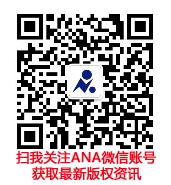 